         新竹市立建功高中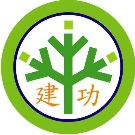 運動代表隊證明單  班級：        學號：            姓名：                        認證單位：                                 年度學期校隊職稱參賽成績教練證明